In total 120 Credits, including 80 graded credits, 16 not graded credits, 24 for the Master’s thesis.The final grade will be constituted as the following:The graded accomplishments (module exams weighted according to their credit points) form half of the final grade. The master’s thesis is accounting for the missing half, the oral examination will constitute one quarter of the master’s thesis grade.Total Credits: ___ (of 120)Completed graded moduls: ___ (of 9) with ___ ECTS (of 146)Current grade average (all completed graded modules, master's thesis not included): Master of Arts European Media StudiesCurriculum according to the study and examination rules of 21st January 2015TRANSCRIPT OF RECORDS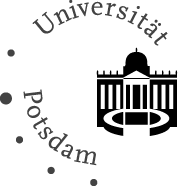 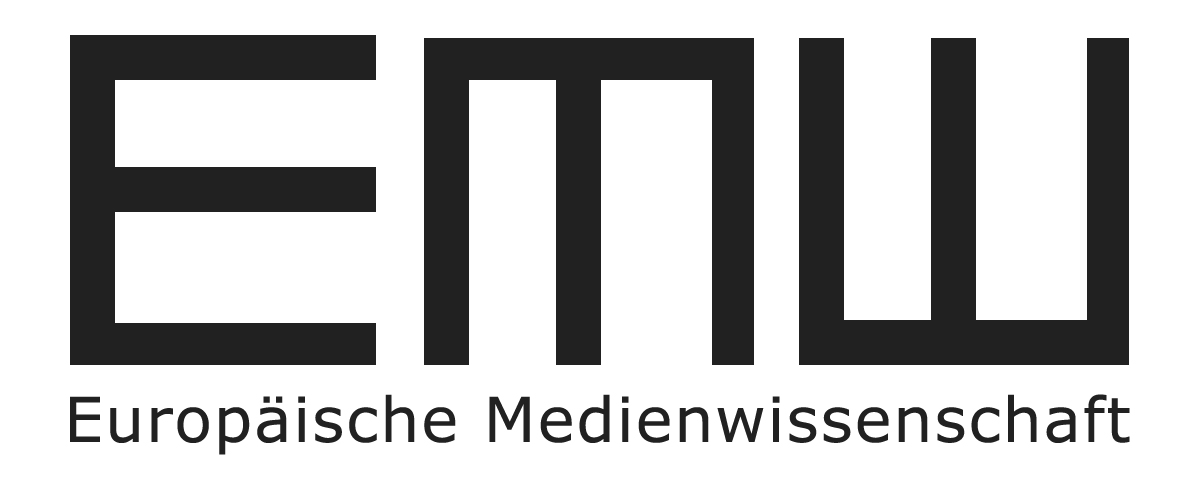 European Media Studies
University of Potsdam + University of Applied Science PotsdamUniversity of Potsdam | International OfficeAm Neuen Palais 10 | 14469 PotsdamHaus 8 | Tel: +49 331/977-1760international-office@uni-potsdam.deName: European Media Studies
University of Potsdam + University of Applied Science PotsdamUniversity of Potsdam | International OfficeAm Neuen Palais 10 | 14469 PotsdamHaus 8 | Tel: +49 331/977-1760international-office@uni-potsdam.deDate of Birth: European Media Studies
University of Potsdam + University of Applied Science PotsdamUniversity of Potsdam | International OfficeAm Neuen Palais 10 | 14469 PotsdamHaus 8 | Tel: +49 331/977-1760international-office@uni-potsdam.deMatriculation Date: European Media Studies
University of Potsdam + University of Applied Science PotsdamUniversity of Potsdam | International OfficeAm Neuen Palais 10 | 14469 PotsdamHaus 8 | Tel: +49 331/977-1760international-office@uni-potsdam.deNumber of Subject-related Semesters: Date: European Media Studies
University of Potsdam + University of Applied Science PotsdamUniversity of Potsdam | International OfficeAm Neuen Palais 10 | 14469 PotsdamHaus 8 | Tel: +49 331/977-1760international-office@uni-potsdam.deModuleKind of Course Course TitleCreditsactual tCreditstotalGradedGrade1Medium and 'Mediality'Medium and 'Mediality'210YesLecture––2No—Seminar––2No—Module Examination––6YesAdditional Graded / Non-graded Work—––––2Configurations of the Analogue and the DigitalConfigurations of the Analogue and the Digital–10YesSeminar 1––2No—Seminar 2––2No—Module Examination—–6Yes–Additional Graded / Non-graded Work—–———3Visuality, Narrativity, Performativity Visuality, Narrativity, Performativity –10YesSeminar 1-–2No—Seminar 2—–2No—Module Examination—–6Yes—Additional Graded / Non-graded Work—–———4Medial Design and ProductionMedial Design and Production1010NoProject-Seminar––10No—Module Examination––No—Additional Graded / Non-graded Work—–———5Non-linear NarrationNon-linear Narration–12YesProject-Seminar—–—No—Module Examination—–12Yes—Additional Graded / Non-graded Work—–———6Medial EnvironmentsMedial Environments–12YesProject-Seminar–No—Module Examination–12Yes-Additional Graded / Non-graded Work—–———7Experimental ResearchExperimental Research–12YesProject—–—No—Module Examination—–12Yes—Additional Graded / Non-graded Work—–———8Interdisciplinary Supplementary StudiesInterdisciplinary Supplementary Studies–14YesSeminar/Project––2No—Seminar/Project-–2No—Seminar/Project—–2No—Seminar/Project—–2No—Project-Seminar 2 (with Module Exam)–6YesAdditional Graded / Non-graded Work—–———9ColloquiumColloquium–6NoColloquium (with Module Exam)—–6No—Master’s ThesisMaster’s Thesis–24YesTitle of Master’s Thesis—–24Yes—Total creditsTotal credits–120——_____________________________________________________________place/date/signature/stamp Transcript key:
